TAMARIS – Module d’import et d’exportSommaire :Configurer les magasins dans LCVConfigurer les correspondances de codification dans LCVCréer un accès au WebService de Wortmann pour récupérer les photosNotes diversesImporter les produitsImporter les commandesImporter les livraisonsExporter les ventesExporter le stockAnnexe : Liste des codifications TAMARISConfigurer les magasins dans LCVAvant toute chose, il faut configurer quelques paramètres concernant les magasins dans LCV.Pour cela, il faut aller dans les paramètres de LCV.Il faut ensuite cliquer sur « 9 Import/Export TAMARIS » puis « Correspond. Mag. TAMARIS » pour avoir le tableau suivant :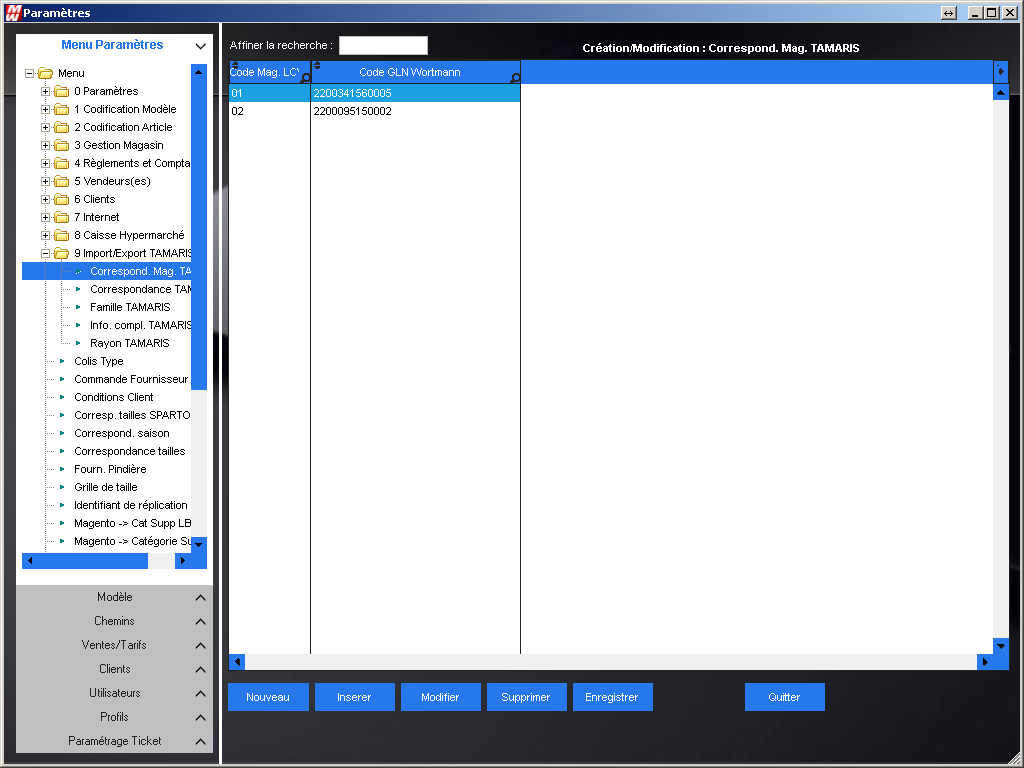 Ici,  vous allez renseigner vos magasins qui vont servir dans les imports et exports.Vous allez mettre dans la première colonne le code magasin LCV et dans la seconde colonne votre code GLN (Global Location Number) qu’il faudra demander auprès de votre représentant TAMARIS pour chacun de vos magasins.Si vous avez un « siège » qui s’occupe des achats, il faudra mettre en code magasin « BY » et son code GLN.Configurer les correspondances de codification dans LCVAvant d’importer les produits (si vous désirez le faire), il va falloir créer les correspondances entre votre codification et celle de TAMARIS.Pour ce faire, il faut aller au préalable dans linterface depuis le menu LCV (onglet spécifique) puis cliquez sur le bouton « Initialisation ».Ensuite vous revenez dans les paramètres, et vous retournez dans « 9 Import/Export TAMARIS » puis « Correspondance TAMARIS ».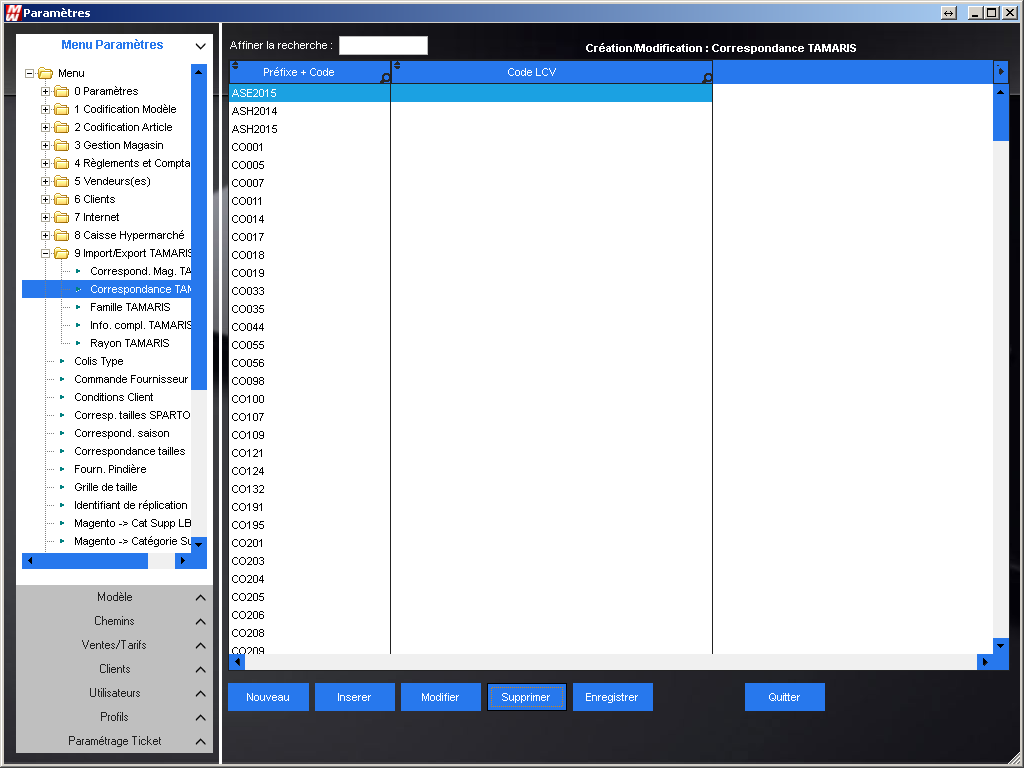 Ce tableau va vous permettre de faire les correspondances :Des rayons (Préfixe = RA)Des familles (Préfixe = FA)Des caractéristiques complémentaires (Préfixe = IF)Des saisons (Préfixe = AS)Des couleurs (Préfixe = CO)Des marques (Préfixe = MA)Des matières (Préfixe = MT)Comment renseigner la correspondance du rayonPour le rayon, il faut modifier ou créer la première colonne avec la valeur « RA » + le code rayon TAMARIS (exemple : RA8) et dans la seconde colonne votre code rayon à vous.Une liste des rayons est disponible en annexe.Comment renseigner la correspondance de la famille :Même principe que pour le rayon mais avec le code « FA ».Une liste des famille est disponible en annexe.Comment renseigner la correspondance des caractéristiques complémentaires :Même principe que pour le rayon mais avec le code « IF ».Une liste des caractéristiques est disponible en annexe.Comment renseigner la correspondance des saisons :Pour les saisons, c’est très simple, le préfixe est AS et le code est soit EXXXX ou HXXXX (exemple E2015 ou H2015).Comment renseigner la correspondance des couleurs :Même principe que pour le rayon mais avec le code « CO ».Une liste des couleurs  est disponible en annexe.Comment renseigner la correspondance des marques :Pour les marques, c’est un peut différent, il n’existe pas de code chez TAMARIS, il faut donc mettre le préfixe « MA » + les 12 premiers caractères de la marque (exemple « MATAMARIS TREND »).Comment renseigner la correspondance des matières :Pour les matières, c’est le même principe que les marques mais avec le préfixe « MT ».Attention, la matière peut être écrite en anglais ou allemand chez TAMARIS.Notes :L’outil lui va créer dynamiquement les nouveaux codes TAMARIS.Si par exemple un jour, TAMARIS ajoute la famille 96, LCV va automatiquement l’ajouter dans cette liste. A la charge du client d’être attentif au moment de l’import et de rajouter les nouvelles correspondances ci-besoin.A noter également, que ces tables ne sont pas fixes, lors de l’import, vous pouvez très bien dire que le rayon chez TAMARIS et bien chez vous c’est la catégorie.Ou encore que les caractéristiques complémentaires, c’est la matière chez vous.Ou encore ne pas importer la table des marques (parce que cela n’existe pas chez vous par exemple ou que ce n’est pas une information intéressante). Vous avez même le choix de mettre cette information dans les notes du modèle.Donc avant tout import, il faut aller voir les listes annexes pour savoir ce qui vous intéresse comme information et surtout où la ranger chez vousCas des clients avec des codifications imbriquéesPour vous, lors de la correspondance, il faudra mettre le code LCV correspondant en entier.Si par exemple votre rayon c’est le code « 1 », votre famille, c’est le code « 122 » et votre sous-famille c’est le code « 122089 ». Si vous faites une correspondance sur la sous-famille avec une table TAMARIS, il faudra bien mettre « 122089 » et non pas « 089 ».Je ne souhaite pas faire de correspondance ou j’ai oublié un élément ?Cela peut arriver, pas d’inquiétude, si la correspondance n’est pas trouvée, on va aller l’écrire dans les notes du produit, ainsi quand vous irez sur votre fiche vous pourrez mettre à jour sa codification et mettre à jour votre table de correspondance.Créer un accès au WebService de Wortmann pour récupérer les photosSi vous désirez qu’on importe les photos, il faudra que vous vous créiez un compte sur l’interface de WortMann à l’adresse suivante :https://webservices.wortmann-group.com/en/Merci de vous rapprocher de votre représentant TAMARIS pour vous inscrire si vous n’y arrivez pas.Au final, il va falloir noter les informations de connexion que vous avez renseignée pour les utiliser lors de l’import. Nous y reviendrons plus bas.Notes diversesPrix de vente :TAMARIS nous envoi un prix de vente conseillée, nous l’intégrons donc en prix de vente conseillée.Il n’y a donc pas de prix de vente sur les produits et c’est à la charge de l’utilisateur de les renseigner (via une préparation tarif par exemple).Grille de taille :Chez TAMARIS, il existe 6 grilles de taille.Elles sont créer à l’initialisation de l’import et vous pouvez le visualiser dans vos grilles de taille. Elles se nomment :Single sizesDouble sizesChildren sizesAdult sizesEnglish sizesBag sizesElles ne doivent être absolument pas ni modifier ni supprimer.Réutilisation de référence LCVVous avez la possibilité d’indiquer que certaines de vos références déjà existantes ne sont pas à recréer lors de l’import produit pour éviter d’avoir deux fois le même modèle dans LCV. De plus, si on réutilise votre référence, on ne modifiera aucune information dessus, vos informations préalablement enregistrer restent prioritaire aux informations de TAMARIS.Mais attention à bien suivre les deux points suivants :Vous devez renseigner la référence fournisseur modèle TAMARIS sur votre fiche produit, la référence est sous la forme 1-1-22303-24.Dans la zone « CAB », il faudra ajouter le code-barre TAMARIS de chaque tailleIl faudra donc vous rapprocher de votre représentant TAMARIS pour obtenir ses informations.A défaut, le programme va donc créer une nouvelle fiche produit dans LCV.Importer les produitsDans l’interface, vous trouverez un onglet « Import des articles ».A ce niveau, il faut renseigner :L’option si vous voulez générer le prix de vente à partir du prix de vente conseillé (sinon seul le prix de vente conseillé sera créé dans LCV).Les informations de connexion au WebService (nécessaire pour intégrer les photos)Le fournisseur TAMARIS dans LCVVotre correspondance de codification par rapport à WORTMANNExemple : 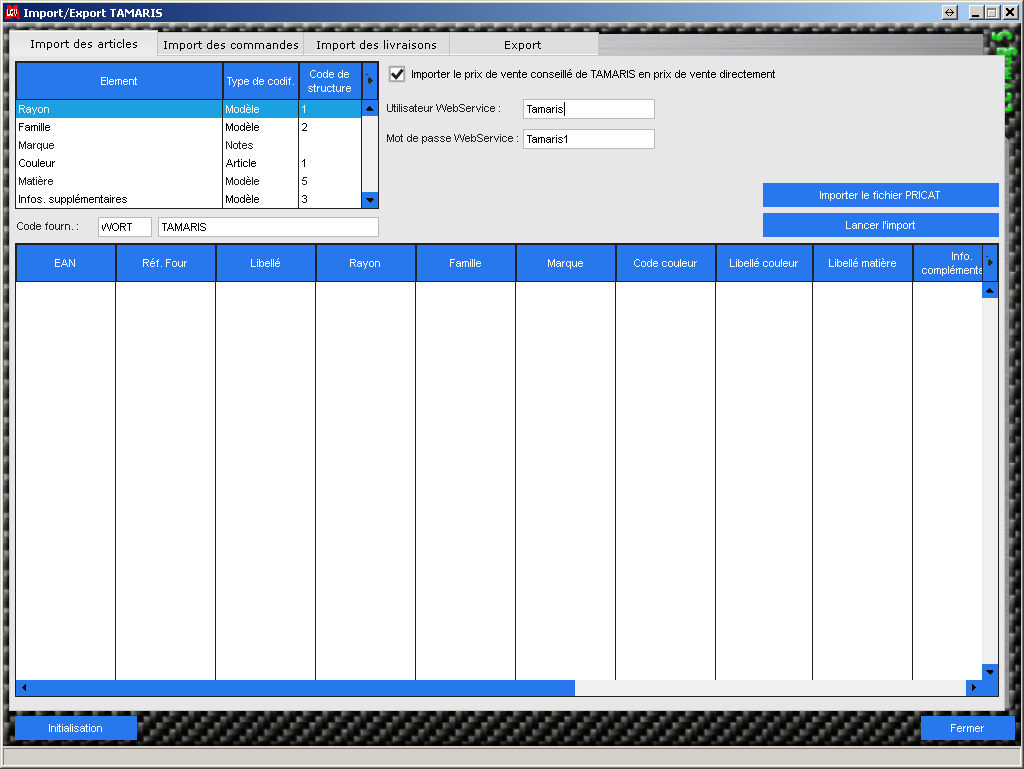 Ensuite, il faut importer votre fichier PRICAT que vous aurez récupéré dans vos mails avec le bouton « Importer le fichier PRICAT ».Vous contrôler à l’écran les informations et si tout semble correct, vous cliquez sur « Lancer l’export ».Un compte rendu s’affichera à la fin du traitement.Importer les commandesIl faut se diriger vers l’onglet « Import des commandes ».Ici, même principe, le bouton « Importer le fichier ORDRSP » permet de charger le fichier de commande reçu par mail et le bouton « Lancer l’import » de créer la commande dans LCV.Importer les livraisonsIl faut se diriger vers l’onglet « Import des livraisons ».Ici, même principe, le bouton « Importer le fichier DESADV » permet de charger le fichier de livraison reçu par mail et le bouton « Lancer l’import » de créer la commande dans LCV.A noter que si vous avez intégrer la commande, celle-ci sera rattaché automatiquement avec la livraison, sinon cela sera une livraison standard.Exporter les ventesPour l’export des ventes, c’est dans l’onglet « Export ».Au préalable, il faut renseigner les informations pour permettre d’envoyer vos ventes par mail à TAMARIS.Vous rapprochez de votre prestataire informatique pour renseigner les informations.Le champ « Email dest. » doit être edi@wortmann.com	Ensuite pour exporter, soit :Vous appuyez sur le bouton directementVous créez une tâche planifiée avec le paramètre « TAMARIS_VENTE » à programmer journalièrement.Le programme va alors exporter les ventes des 15 derniers jours qui n’auraient pas été exportées.Exporter les mouvements de stockPour l’export des stocks, c’est dans l’onglet « Export » et sur le même principe que les ventes.	Ensuite pour exporter, soit :Vous appuyez sur le bouton directementVous créez une tâche planifiée avec le paramètre « TAMARIS_STOCK » à programmer dans la nuit du dimanche au lundi.Le programme va alors exporter l’état du stock. Annexe : Liste des codifications TAMARISA noter que la codification TAMARIS est imbriquée (rayon, famille, informations complémentaires), donc certaines codes  sont redondants, donc bien faire attention à bien tout codifier si votre codification à vous n’est pas imbriquée (vous aurez un code qui correspond à plusieurs codes chez TAMARIS).Liste des rayons :0 = Libre1 = Chaussures homme2 = Chaussures femme3 = Chaussures enfant jusqu’à la taille 304 = Chaussures enfant à partir du 275 = Pantoufles6 = Maroquinerie7 = Sport / Textile8 = Chaussures sport9 = Equipement sportListe des familles :11 = Chaussures orthopédiques / Pour semelles13 = Chaussures basses à lacets14 = Mocassins15 = Bottes non doublée16 = Bottes doublées chaud17 = Mules18 = Sandalettes19 = Nu-pied – Bride arrière21 = Chaussures orthopédiques / Pour semelles22 = Escarpins / Ballerines23 = Chaussures basses à lacets24 = Loafers / Trotteurs25 = Bottes non doublées26 = Bottes doublées chaud27 = Mules28 = Sandalettes29 = Nu-pied – Bride arrière / Flamenco31 = Chaussures orthopédiques / Pour semelles32 = Ballerines et chaussures à bride33 = Chaussures basses34 = Loafers / Fermeture velcro35 = Bottes non doublées36 = Bottes doublées chaud37 = Mules38 = Sandalettes41 = Chaussures orthopédiques / Pour semelles42 = Ballerines et chaussures à bride43 = Chaussures basses44 = Loafers / Fermeture velcro45 = Bottes non doublées46 = Bottes doublées chaud47 = Mules48 = Sandalettes51 = Hommes52 = Femmes53 = Enfants80 = Cross-training / Fitness / Running83 = Loisirs / Toiles84 = Randonnées / Trekking89 = Chaussures plastique / caoutchoucListe des informations complémentaires :113 = Chaussures basses à lacets114 = Pantoufles115 = Bottes non doublées116 = Bottes doublées chaud117 = Mules132 = Chaussures basses à lacets - semelle lisse135 = Perforées - tressées136 = Chaussures basses à lacets - semelle sport138 = Confort - semelle lisse139 = Confort - semelle sport142 = Loafer semelle lisse145 = Perforées - tressées146 = Loafer semelle sport148 = Confort - semelle lisse149 = Confort - semelle sport151 = Bottines à lacets - semelle lisse152 = Bottines à lacets - semelle sport153 = Bottines avec ou sans fermeture - semelle lisse154 = Bottines avec ou sans fermeture - semelle sport156 = Bottes157 = Bottes Western158 = Bottes confort161 = Bottines à lacets - semelle lisse162 = Bottines à lacets - semelle sport163 = Bottines avec ou sans fermeture - semelle lisse164 = Bottines avec ou sans fermeture - semelle sport166 = Bottes167 = Bottes tous temps168 = Bottes confort171 = Mules - semelle lisse172 = Mules - semelle sport173 = Sabots174 = Mules - voûte plantaire176 = Sabots - voûte plantaire177 = Sabots confort178 = Mules confort181 = Sandalettes - semelle lisse182 = Sandalettes - semelle sport183 = Sandalettes fermées à l'arrière184 = Sandalettes - voûte plantaire188 = Sandalettes confort191 = Nu-pieds - quartiers fermés194 = Nu-pieds198 = Nu-pieds confort212 = Escarpins et ballerines213 = Chaussures basses à lacets214 = Loafer215 = Bottes non doublées216 = Bottes doublées chaud221 = Ballerines222 = Talon < 30 mm223 = Talon de 30 à 50 mm224 = Talon > 50 mm225 = Perforées/tressés228 = Confort - talon < 35 mm229 = Confort - talon > 35 mm232 = Talon < 25 mm - semelle lisse233 = Talon > 25 mm - semelle lisse235 = Perforées/tressées236 = Talon < 25 mm - semelle sport237 = Talon > 25 mm - semelle sport238 = Confort - talon < 25 mm239 = Confort - talon > 25 mm242 = Talon < 25 mm - semelle lisse243 = Talon de 30 à 50 mm - semelle lisse244 = Talon > 50 mm - semelle lisse245 = Perforées/tressées246 = Talon < 25 mm - semelle sport247 = Talon > 25 mm - semelle sport248 = Confort - talon < 25 mm249 = Confort - talon > 25 mm251 = Bottines à lacets - semelle lisse252 = Bottines à lacets - semelle sport253 = Bottines avec ou sans fermeture - semelle lisse254 = Bottines avec ou sans fermeture - semelle sport255 = Bottes tige haute - semelle lisse256 = Bottes tige haute - semelle sport257 = Bottes Western258 = Confort - bottes avec ou sans lacets - tige < 30 cm259 = Confort - bottes avec ou sans lacets - tige > 30 cm261 = Bottines à lacets - semelle lisse262 = Bottines à lacets - semelle sport263 = Bottines avec ou sans fermeture - semelle lisse264 = Bottines avec ou sans fermeture - semelle sport265 = Bottes tige haute - semelle lisse266 = Bottes tige haute - semelle sport267 = Bottes tous temps - textile268 = Confort - bottes - tige < 30 cm269 = Confort - bottes - tige > 30 cm271 = Mules talon < 30 mm272 = Mules talon > 30 mm273 = Sabots - talon compensé274 = Mules - voûte plantaire - talon < 30 mm275 = Mules - voûte plantaire - talon > 30 mm276 = Sabots - voûte plantaire277 = Sabots confort278 = Mules confort - talon < 30 mm279 = Mules confort - talon > 30 mm281 = Talon < 25 mm - semelle lisse282 = Talon de 30 à 50 mm - semelle lisse283 = Talon > 50 mm - semelle lisse284 = Sandalettes - voûte plantaire - talon < 30 mm285 = Sandalettes - voûte plantaire - talon > 30 mm286 = Sandalettes - talon < 30 mm287 = Sandalettes - talon > 30 mm288 = Confort - talon < 30 mm289 = Confort - talon > 30 mm291 = Flamenco - talon < 30 mm292 = Flamenco - talon de 30 à 50 mm293 = Flamenco  talon > 50 mm294 = Nu-pieds - talon < 30 mm295 = Nu-pieds - talon de 30 à 50 mm296 = Nu-pieds  talon > 50 mm298 = Flamenco confort299 = Nu-pieds confort312 = Ballerines et chaussures à bride313 = Chaussures basses à lacets314 = Loafers - fermeture velcro315 = Bottes non doublées316 = Bottes doublées chaudes319 = Sandales322 = Ballerines - semelle sport324 = Ballerines - semelle lisse326 = Chaussures à bride - semelle sport328 = Chaussures à bride - semelle lisse331 = Chaussures basses à lacets - semelle sport - garçonnet332 = Chaussures basses à lacets - semelle sport - fillette333 = Chaussures basses à lacets - semelle lisse - garçonnet334 = Chaussures basses à lacets - semelle lisse - fillette341 = Loafers - fermeture velcro - semelle sport - garçonnet342 = Mocassins - fermeture velcro - semelle sport - fillette343 = Mocassins - fermeture velcro - semelle lisse - garçonnet344 = Mocassins - fermeture velcro - semelle lisse - fillette351 = Bottines à lacets - garçonnet352 = Bottines à lacets - fillette353 = Bottines sans fermeture ou fermeture velcro - garçonnet354 = Bottines sans fermeture ou fermeture velcro - fillette355 = Bottes - garçonnet356 = Bottes - fillette357 = Bottes Western358 = Chaussures bébé359 = Chaussures Premiers Pas361 = Bottines à lacets - garçonnet362 = Bottines à lacets - fillette363 = Bottines sans fermeture ou fermeture velcro - garçonnet364 = Bottines sans fermeture ou fermeture velcro - fillette365 = Bottes - garçonnet366 = Bottes - fillette367 = Bottes tous temps - garçonnet368 = Bottes tous temps - fillette369 = Chaussures Premiers Pas373 = Sabots374 = Mules376 = Sabots - voûte plantaire381 = Sandalettes - garçonnet382 = Sandalettes - fillette384 = Sandalettes - voûte plantaire - garçonnet385 = Sandalettes - voûte plantaire - fillette389 = Nu-pieds Enfant412 = Ballerines et chaussures à bride413 = Chaussures basses à lacets414 = Loafers - fermeture velcro415 = Bottes non doublées416 = Bottes doublées chaud417 = Mules418 = Sandalettes419 = Nu-pieds422 = Ballerines - semelle sport424 = Ballerines - semelle lisse426 = Chaussures à bride - semelle sport428 = Chaussures à bride - semelle lisse431 = Chaussures basses à lacets - semelle sport - garçonnet432 = Chaussures basses à lacets - semelle sport - fillette433 = Chaussures basses à lacets - semelle lisse - garçonnet434 = Chaussures basses à lacets - semelle lisse - fillette441 = Loafers - fermeture velcro - semelle sport - garçonnet442 = Loafers - fermeture velcro - semelle sport - fillette443 = Loafers - fermeture velcro - semelle lisse - garçonnet444 = Loafers - fermeture velcro - semelle lisse - fillette451 = Bottines à lacets - garçonnet452 = Bottines à lacets - fillette453 = Bottines sans fermeture ou velcro - garçonnet454 = Bottines sans fermeture ou velcro - fillette455 = Bottes - garçonnet456 = Bottes - fillette457 = Bottes Western461 = Bottines à lacets - garçonnet462 = Bottines à lacets - fillette463 = Bottines sans fermeture ou velcro - garçonnet464 = Bottines sans fermeture ou velcro - fillette465 = Bottes - garçonnet466 = Bottes - fillette467 = Bottes tous temps - garçonnet468 = Bottes tous temps - fillette471 = Mules473 = Sabots474 = Mules à voûte plantaire476 = Sabots à voûte plantaire481 = Sandalettes - garçonnet482 = Sandalettes - fillette484 = Sandalettes à voûte plantaire - garçonnet485 = Sandalettes à voûte plantaire - fillette511 = Mules non fourrées512 = Mules fourrées513 = Pantoufles non fourrées514 = Pantoufles fourrées515 = Pantoufles montantes non fourrées516 = Pantoufles montantes fourrées517 = Pantoufles autrichienne (façon chaussettes518 = Pantoufles fantaisie521 = Mules non fourrées522 = Mules fourrées523 = Pantoufles non fourrées524 = Pantoufles fourrées525 = Pantoufles montantes non fourrées526 = Pantoufles montantes fourrées527 = Pantoufles autrichienne (façon chaussettes528 = Pantoufles fantaisie541 = Mules non fourrées542 = Mules fourrées543 = Pantoufles non fourrées544 = Pantoufles fourrées545 = Pantoufles montantes non fourrées546 = Pantoufles montantes fourrées547 = Pantoufles autrichienne (façon chaussettes548 = Pantoufles fantaisie801 = Cross-training - homme802 = Cross-training - femme803 = Cross-training - enfant804 = Baskets - homme805 = Baskets - femme806 = Baskets - enfant807 = Running - homme808 = Running - femme809 = Running - enfant831 = Toiles basses - homme832 = Toiles basses - femme833 = Toiles basses - enfant834 = Slippers en toile - homme835 = Slippers en toile - femme836 = Slippers en toile - enfant841 = Chaussures de marche basses - homme842 = Chaussures de marche basses - femme843 = Chaussures de marche basses - enfant844 = Chaussures de marche montantes - homme845 = Chaussures de marche montantes - femme846 = Chaussures de marche montantes - enfant847 = Chaussures trekking - homme848 = Chaussures trekking - femme849 = Chaussures trekking - enfant891 = Bottes non doublées - homme892 = Bottes non doublées - femme893 = Bottes non doublées - enfant894 = Bottes doublées chaud - homme895 = Bottes doublées chaud - femme896 = Bottes doublées chaud - enfant897 = Chaussures basses898 = Chaussures de sécurité en plastique899 = Chaussures de sécurité en cuirListe des couleurs :001 = Black005 = Black / White007 = Black uni011 = Black metallic014 = Black snake017 = Black / Café018 = Black Patent019 = Black / Platinum033 = Black / Black035 = Black / Nude Pat.055 = Black Str/Pat.056 = Black / Anthracite Stru.098 = Black Comb.100 = White107 = White uni109 = Off white121 = White snake124 = Off white / Stone str.132 = Ivory / Snake C.191 = White / Silver195 = White / Silver Stru.201 = Quartz203 = Grey / Quartz204 = Light Grey205 = Stone208 = Grey Comb. / Black209 = Grey structure220 = Grey snake236 = Grey / White Pat.250 = Nude253 = Nude patent255 = Stone Punch / Fux280 = Grey Str. / Silver298 = Quartz / Silver Stru.301 = Pepper Comb.307 = Nature Comb.308 = Pepper Metall.314 = Cigar321 = Brandy324 = Pepper330 = Pepper / Pe. Str.332 = Pepper / Mocca341 = Taupe351 = Antel / Rose Str.362 = Cognac / Orange370 = Taupe / Sand395 = Nature / Safari440 = Nut445 = Nut Comb.492 = Cream Mettalic504 = Rose Patent510 = Pink511 = Pink Comb.520 = Chili521 = Rose533 = Chili563 = Coral802 = Denim805 = Navy809 = Denim / Mocca826 = Navy Patent832 = Navy / Espresso862 = Azur888 = Denim Punch / Navy890 = Navy Comb.908 = Blower Comb.911 = Pink Comb.940 = Gold941 = Silver948 = Silver Comb.949 = Gold / Dune952 = Rose Metallic953 = Gold structure991 = Multicolore Stru.Liste des marques :A récupérer auprès de votre représentant TAMARIS si cela est possible ou lors des premiers imports.Spécifique pour chaque clientListe des matières :COW SUEDELEATHERSTRUCTURE PULEA/STRUCTUREIMIT SUEDESTRUCT/PATENTSOFT PAT. PUTEXTILENUBUC LEATHERMETALLIC PUIMI ANT.NAPPASUEDE LEATHERIMI SUE/TEXT.SUEDESTRUCTUR PUKID SUEDEIMI.NAP/TEXT.SUEDE/ELASTICSUEDE/STRUC.LEATHER/PATENIMIT.SUEDE